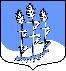 СОВЕТ ДЕПУТАТОВ                             муниципального образования Гостицкое сельское поселение Сланцевского муниципального района Ленинградской области(третьего созыва)РЕШЕНИЕ   27.01.2016                                                                                                       № 91Об отмене решения совета депутатов Гостицкого сельского поселения от 24.12.2015 № 88 «Об утверждении порядка рассмотрения советом депутатов  муниципального образования Гостицкое сельское поселение Сланцевского муниципального района Ленинградской области проектов муниципальных программ муниципального образования Гостицкое сельское поселение Сланцевского муниципального района ленинградской области и предложений о внесении изменений в муниципальные программы» Руководствуясь уставом муниципального образования Гостицкое сельское поселение Сланцевского муниципального района, совет депутатов муниципального образования Гостицкое сельское поселение Сланцевского  муниципального района Ленинградской области РЕШИЛ:1. Отменить решение совета депутатов Гостицкого сельского поселения  от 24.12.2015 № 88 «Об утверждении порядка рассмотрения советом депутатов муниципального образования Гостицкое сельское поселение Сланцевского муниципального района Ленинградской области проектов муниципальных программ муниципального образования Гостицкое сельское поселение Сланцевского муниципального района Ленинградской области и предложений о внесении изменений в муниципальные программы.2. Настоящее решение вступает в силу с момента официального опубликования.3. Контроль за исполнением настоящего решения возложить на постоянную комиссию по бюджету и налоговой политике.Глава муниципального образования:                                                 В.Н. Камышев